    S.O.A.R. Program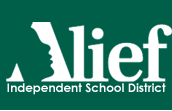 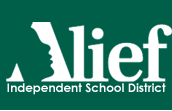  	                English IV A/B, Creative Writing, SAT Prep                       SyllabusTeacher Contact Information:Mrs. Shakira Guillory – Room 318A				Phone: (281) 498-8110 x26843		Email: shakira.guillory@aliefisd.net/  kip7086@gmail.com Class Website: 	www.mrsguillory.weebly.com 	Class Motto: I am responsible and accountable for every decision I make.English IV Course OutlineIncrease reading, writing, listening, speaking, viewing, and communication skills. Students edit their papers for clarity, engaging language, and the correct use of the conventions and mechanics of written English and produce final, error-free drafts. Students compile information from primary and secondary sources and represent this research in a variety of ways. Students read in multiple genres from British literature and other world literature, including classical and contemporary works. (TEKS Objectives Overview)Units of StudyHeraldry & its Purpose Writing Workshop: College/Job Expository Essay   Hero’s JourneyAnglo Saxon/Beowulf Poetry: TPCASTT Analysis/Haiku/Free Verse  Middle Ages/ The Canterbury TalesWriting Workshop: Procedural Essay Research Project: Addictions & Rehabilitations Short Stories Unit: Quitters, Inc., & Lamb to the Slaughter Writing Workshop: Literary Analysis Satire & A Modest Proposal Writing Workshop: Research-based Argumentative/Persuasive EssayMacbeth Overview Writing Workshop: Reflective EssayProject: Time Capsule Suggested Apps for Download:*These apps are available, for free, through the Android Play store or Apple’s Marketplace. Webster’s Dictionary QR Code Scanner Materials:Pen (blue or black ink), pencil Gmail account (personal or school) *make sure you know the password for the one you’ll be using Expectations: Be on time to class and prepared to work, which means having all of your supplies.“I don’t know” is NEVER an acceptable answer. If you do not know the answer, use the Sentence Stems chart Daily warm-ups and unit work will be submitted according to the due dates set before you. If a due date is not met, -5 points each day late  Two or more days behind in an assignment will result in a conference with me to discuss interventions.  Respect for self and others. Degradation, name-calling, bullying, and childish behavior will NOT be permitted in class. You are young adults and will be expected to act as such. ABSOLUTELY no insults or negative remarks of other teachers, administration, or staff will be tolerated in my classroom. No sleeping, putting your head down at any point, or grooming in the classroom. Reason = You aren’t allowed to sleep at work, so you aren’t allowed to sleep in my class.All assignments must be kept in a folder or binder.If you are absent, view the class website for what was covered in class that day, and it’s your responsibility to come check with me to pick up whatever assignments you missed Students are expected to openly discuss their ideas & work cooperatively in pairs/groups. Assessment of Student Learning: Students will be graded with a weighted point system: 50% for major grades, 35% for minor grades, and 15% for other (includes some daily assignments, participation, & homework, if assigned).  In-class assignments, quizzes, warm-ups	 Class/Group participation Projects Tests/Final Exams Attendance & Absences:You will be expected to be on time to class.  Regular attendance is necessary to succeed in your respective course.   If you are absent from class for ANY reason, it is entirely YOUR responsibility to make arrangements to make up the work that you have missed.  You have one day to make up work missed for each day you are absent.  Late work will be accepted with penalties. -5 points per day lateTechnology Use Expectations: Students will have the opportunity to use word-processing, and presentation software. Smart phones and other electronic devices maybe used in the classroom for instructional use only.  If used for other purposes or becomes a distraction, it will be confiscated by your instructor & turned into the office. Discipline Sequence: 1st  Offense:  	Verbal Warning2nd   Offense:  	Conference with student3rd   Offense:  	Teacher contact with parents4th   Offense:  	Referral to Principal5th+ Offense:  	Automatic Referral and contact with parentsTardy Policy: Please make sure you are on campus in your first period class by 7:10 am.  When changing classes go directly to your next class; tardies DO count between classes. Tutorial Schedule:  Tuesdays & Thursdays  2:35 – 3:05 p.m. *Conferences are available upon request. Contact me by phone or email to request. 